John I. ClarkAugust 12, 1840 – August 30, 1915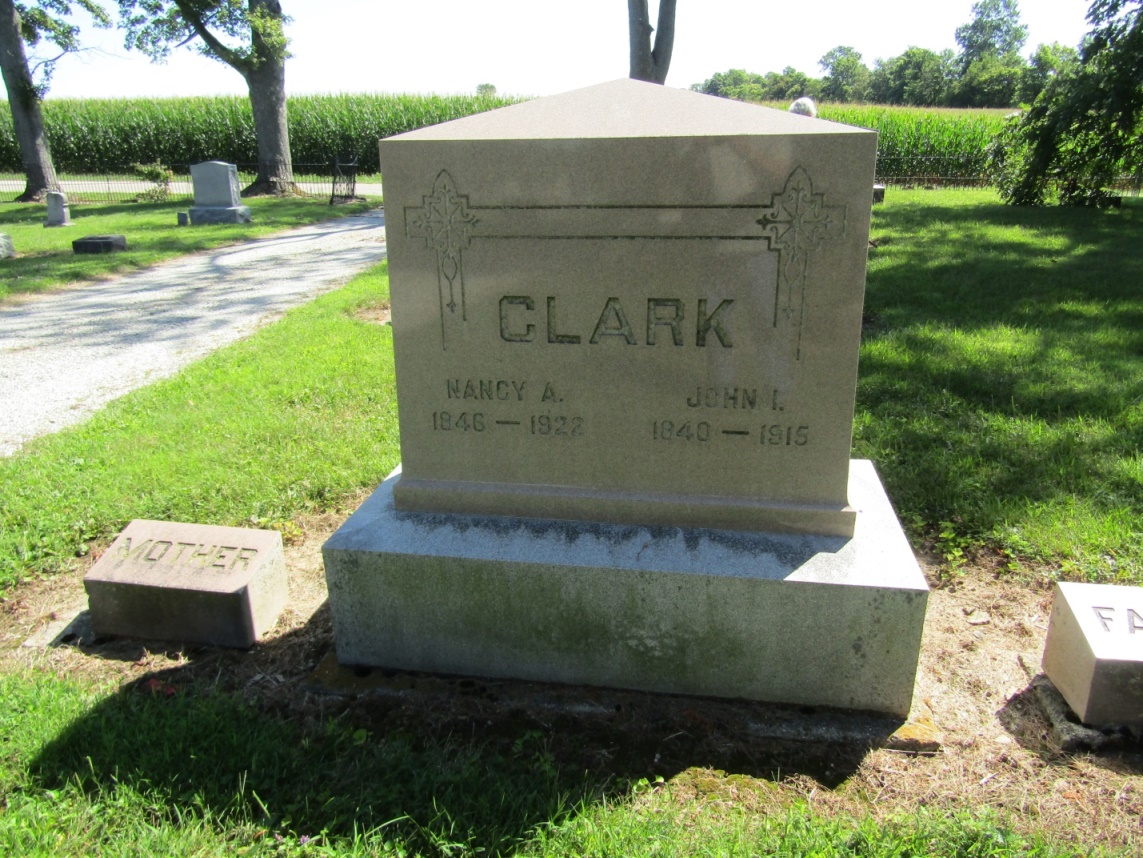 John I. Clark Died This Morning 
Liberty Township Farmer Had Been Helpless 14 Years From Paralysis

   John I. Clark, 75, for years a prominent farmer and stock raiser of Liberty Township, a member of the Bluffton Odd Fellows Lodge, passed away at 7:30 o'clock this morning at his home southwest of Liberty Center. He had been an invalid for fourteen years from paralysis, and during that entire period had been unable to walk. He had appeared, however, to be in his usual condition of health on Sunday and attended a big birthday dinner at the George Burman home. In the evening he complained of not feeling quite so well and appeared ill during the night. The end came without further warning early today. 
   The decedent, John I. Clark, was a native of Huntington County, a son of Sargent and Eunice Clark, and was born August 12, 1840. He remained at home with his parents until he reached his majority, and then worked out for four years, after which he purchased a farm of 69 acres in Liberty Township, this county, later acquiring a total of about 300 acres of land.    He claimed as his bride Miss Nancy Ann Helm, a daughter of George and Nancy Helm, on February 17, 1870. She survives him, with four children, Rufus B. and Lester Clark, and Mrs. Viola Minniear, wife of Albert Minniear, all of this county, and Mrs. Garnet Smith wife of John Smith, of Marion. He also is survived by two sisters, Mrs. Jonah Carroll, of Boehmer, and Mrs. Rachel Ratliff, of Newark, Ohio. 
   Mr. Clark was held in high esteem in the community and was honored and respected for his many excellent qualities. 
   The funeral will be held Wednesday at 1:30 p.m. at the Boehmer Church, and interment will be in Mossburg Cemetery. The Rev. W. S. Harper, of Liberty Center, who started this morning for Adrian, Michigan, has been telegraphed to return and conduct the funeral. The Bluffton lodge of Odd Fellows will attend.Bluffton News Banner, Wells County, IndianaMonday, August 30, 1915